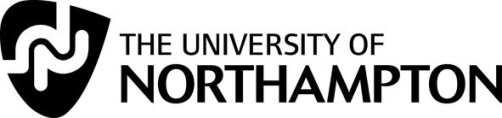 Priority Status Accommodation Request Form 2015/16Please complete and return this form to ASSIST or the University Mental Health Service with your medical evidence.  Please be aware that this is not an application for Halls and you will still need to apply for a room.  If you are granted a priority place, your accommodation requirements will be given precedence.Name:         Date of Birth (dd/mm/yyyy):         Student ID:      Telephone:         Email:      Course name:       Year (as of September 2015): Home address:      If you are an existing student living in Halls, please enter your Hall name, flat and room number:      I have the following disability/long term illness/medical condition:      Please note that evidence must be obtained from a medical professional and your condition must have been assessed within the last 12 months.I confirm that I have attached medical evidence with my form or submitted medical evidence to ASSIST or the University Mental Health Service: Accommodation requirements - please select all that apply:En-suite:    Ground-floor:    Wheelchair accessible:    Grab rails:    Deaf alerter/pager:    Keep existing room: Please provide details of why you require these or other adjustments not listed above:      Grab rails or other ergonomic aids; please provide full details of any specific model required, height, (floor to rail) angle (horizontal/ vertical/ diagonal) and location(s). Failure to provide this information could result in adaptations not being installed before your arrival in halls: Please note incomplete forms will be returned and this may delay your application.  Applications will not be accepted without supporting medical evidence.Office use onlyDate received in ASSIST/MHS:        Staff initials:     Medical evidence received: PEEP required: Approval:Staff initials:     Halls/on site F.A.  Accommodation Recommendations:      Panel decision required Notification:Date notification sent to student:        Staff initials:     Adaptations (if applicable):Details of adaptations required:      Items Ordered/Job requested: Date:       Staff initials:     Notes:ASSIST: Student ServicesTelephone:	01604 893430 / 892390Email:	ASSIST@northampton.ac.uk Web:	http://skillshub.northampton.ac.uk/assist/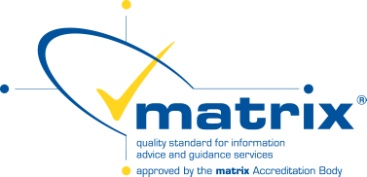 